ПРОТОКОЛ № _____Доп. Вр.                    в пользу                                           Серия 11-метровых                    в пользу                                            Подпись судьи : _____________________ /_________________________ /ПредупрежденияУдаленияПредставитель принимающей команды: ______________________ / _____________________ Представитель команды гостей: _____________________ / _________________________ Замечания по проведению игры ______________________________________________________________________________________________________________________________________________________________________________________________________________________________________________________________________________________________________________________________________________________________________________________________________________________________________________________________________________________________________________________________Травматические случаи (минута, команда, фамилия, имя, номер, характер повреждения, причины, предварительный диагноз, оказанная помощь): _________________________________________________________________________________________________________________________________________________________________________________________________________________________________________________________________________________________________________________________________________________________________________________________________________________________________________Подпись судьи:   _____________________ / _________________________Представитель команды: ______    __________________  подпись: ___________________    (Фамилия, И.О.)Представитель команды: _________    _____________ __ подпись: ______________________                                                             (Фамилия, И.О.)Лист травматических случаевТравматические случаи (минута, команда, фамилия, имя, номер, характер повреждения, причины, предварительный диагноз, оказанная помощь)_______________________________________________________________________________________________________________________________________________________________________________________________________________________________________________________________________________________________________________________________________________________________________________________________________________________________________________________________________________________________________________________________________________________________________________________________________________________________________________________________________________________________________________________________________________________________________________________________________________________________________________________________________________________________________________________________________________________________________________________________________________________________________________________________________________________________________________________________________________________________________________________________________________________________________________________________________________________________________________________________________________________________________________________________________________________________________________________________________________________________________________Подпись судьи : _________________________ /________________________/ 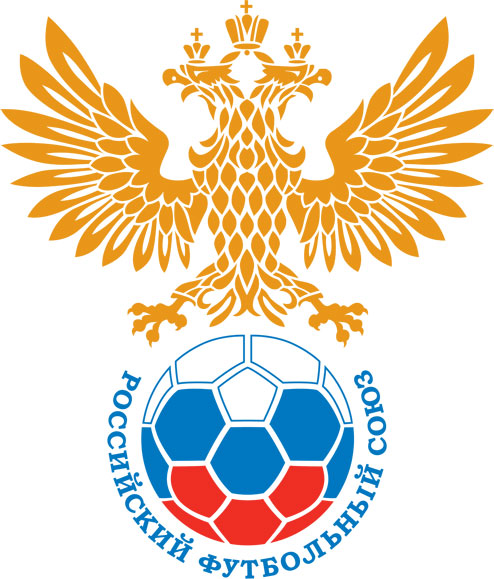 РОССИЙСКИЙ ФУТБОЛЬНЫЙ СОЮЗМАОО СФФ «Центр»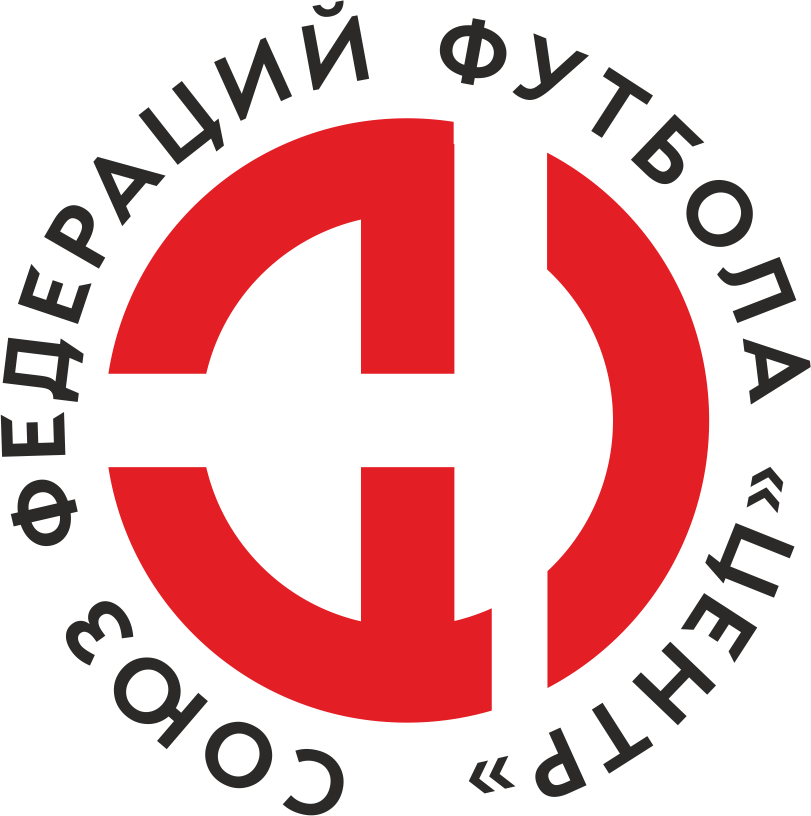    Первенство России по футболу среди команд III дивизиона, зона «Центр» _____ финала Кубка России по футболу среди команд III дивизиона, зона «Центр»Стадион «Локомотив» (Лиски)Дата:3 июля 2019Локомотив (Лиски)Локомотив (Лиски)Локомотив (Лиски)Локомотив (Лиски)Торпедо (Волжский)Торпедо (Волжский)команда хозяевкоманда хозяевкоманда хозяевкоманда хозяевкоманда гостейкоманда гостейНачало:19:00Освещение:Искусственное с 60 минутыИскусственное с 60 минутыКоличество зрителей:250Результат:1:0в пользуЛокомотив (Лиски)1 тайм:0:0в пользуничьяСудья:Таекин Павел  (Рязань)кат.1 помощник:Коняев Евгений (Рязань)кат.2 помощник:Квасов Иван (Рязань)кат.Резервный судья:Резервный судья:Захаренко Иванкат.Инспектор:Дрейман Вадим Юрьевич (Воронеж)Дрейман Вадим Юрьевич (Воронеж)Дрейман Вадим Юрьевич (Воронеж)Дрейман Вадим Юрьевич (Воронеж)Делегат:СчетИмя, фамилияКомандаМинута, на которой забит мячМинута, на которой забит мячМинута, на которой забит мячСчетИмя, фамилияКомандаС игрыС 11 метровАвтогол1:0Юрий АндрейченкоЛокомотив (Лиски)54Мин                 Имя, фамилия                          КомандаОснованиеРОССИЙСКИЙ ФУТБОЛЬНЫЙ СОЮЗМАОО СФФ «Центр»РОССИЙСКИЙ ФУТБОЛЬНЫЙ СОЮЗМАОО СФФ «Центр»РОССИЙСКИЙ ФУТБОЛЬНЫЙ СОЮЗМАОО СФФ «Центр»РОССИЙСКИЙ ФУТБОЛЬНЫЙ СОЮЗМАОО СФФ «Центр»РОССИЙСКИЙ ФУТБОЛЬНЫЙ СОЮЗМАОО СФФ «Центр»РОССИЙСКИЙ ФУТБОЛЬНЫЙ СОЮЗМАОО СФФ «Центр»Приложение к протоколу №Приложение к протоколу №Приложение к протоколу №Приложение к протоколу №Дата:3 июля 20193 июля 20193 июля 20193 июля 20193 июля 2019Команда:Команда:Локомотив (Лиски)Локомотив (Лиски)Локомотив (Лиски)Локомотив (Лиски)Локомотив (Лиски)Локомотив (Лиски)Игроки основного составаИгроки основного составаЦвет футболок: Салатовый       Цвет гетр: СалатовыйЦвет футболок: Салатовый       Цвет гетр: СалатовыйЦвет футболок: Салатовый       Цвет гетр: СалатовыйЦвет футболок: Салатовый       Цвет гетр: СалатовыйНЛ – нелюбительНЛОВ – нелюбитель,ограничение возраста НЛ – нелюбительНЛОВ – нелюбитель,ограничение возраста Номер игрокаЗаполняется печатными буквамиЗаполняется печатными буквамиЗаполняется печатными буквамиНЛ – нелюбительНЛОВ – нелюбитель,ограничение возраста НЛ – нелюбительНЛОВ – нелюбитель,ограничение возраста Номер игрокаИмя, фамилияИмя, фамилияИмя, фамилия1Алексей Ковалев Алексей Ковалев Алексей Ковалев 6Игорь Чигляев Игорь Чигляев Игорь Чигляев 17Артём Стручков Артём Стручков Артём Стручков 19Денис Дмитриев (к)Денис Дмитриев (к)Денис Дмитриев (к)9Игорь Фатеев Игорь Фатеев Игорь Фатеев 18Махкамджон Каримов Махкамджон Каримов Махкамджон Каримов 14Сергей Гаврилов Сергей Гаврилов Сергей Гаврилов 25Борис Трифонов Борис Трифонов Борис Трифонов 11Андрей Гарманов Андрей Гарманов Андрей Гарманов 8Дмитрий Авраменко Дмитрий Авраменко Дмитрий Авраменко 10Дмитрий Котов Дмитрий Котов Дмитрий Котов Запасные игроки Запасные игроки Запасные игроки Запасные игроки Запасные игроки Запасные игроки 16Андрей ШуруповАндрей ШуруповАндрей Шурупов4Евгений БеляковЕвгений БеляковЕвгений Беляков5Данила ВолосковДанила ВолосковДанила Волосков13Андрей ДегтяревАндрей ДегтяревАндрей Дегтярев15Артем ЦиммерманАртем ЦиммерманАртем Циммерман7Юрий АндрейченкоЮрий АндрейченкоЮрий Андрейченко21Кирилл ЗоткинКирилл ЗоткинКирилл Зоткин12Руслан ШершневРуслан ШершневРуслан ШершневТренерский состав и персонал Тренерский состав и персонал Фамилия, имя, отчествоФамилия, имя, отчествоДолжностьДолжностьТренерский состав и персонал Тренерский состав и персонал 1Тренерский состав и персонал Тренерский состав и персонал 234567ЗаменаЗаменаВместоВместоВместоВышелВышелВышелВышелМинМинСудья: _________________________Судья: _________________________Судья: _________________________11Махкамджон КаримовМахкамджон КаримовМахкамджон КаримовЮрий АндрейченкоЮрий АндрейченкоЮрий АндрейченкоЮрий Андрейченко464622Борис ТрифоновБорис ТрифоновБорис ТрифоновАндрей ДегтяревАндрей ДегтяревАндрей ДегтяревАндрей Дегтярев7272Подпись Судьи: _________________Подпись Судьи: _________________Подпись Судьи: _________________33Дмитрий АвраменкоДмитрий АвраменкоДмитрий АвраменкоАртем ЦиммерманАртем ЦиммерманАртем ЦиммерманАртем Циммерман8080Подпись Судьи: _________________Подпись Судьи: _________________Подпись Судьи: _________________44Дмитрий КотовДмитрий КотовДмитрий КотовЕвгений БеляковЕвгений БеляковЕвгений БеляковЕвгений Беляков8484556677        РОССИЙСКИЙ ФУТБОЛЬНЫЙ СОЮЗМАОО СФФ «Центр»        РОССИЙСКИЙ ФУТБОЛЬНЫЙ СОЮЗМАОО СФФ «Центр»        РОССИЙСКИЙ ФУТБОЛЬНЫЙ СОЮЗМАОО СФФ «Центр»        РОССИЙСКИЙ ФУТБОЛЬНЫЙ СОЮЗМАОО СФФ «Центр»        РОССИЙСКИЙ ФУТБОЛЬНЫЙ СОЮЗМАОО СФФ «Центр»        РОССИЙСКИЙ ФУТБОЛЬНЫЙ СОЮЗМАОО СФФ «Центр»        РОССИЙСКИЙ ФУТБОЛЬНЫЙ СОЮЗМАОО СФФ «Центр»        РОССИЙСКИЙ ФУТБОЛЬНЫЙ СОЮЗМАОО СФФ «Центр»        РОССИЙСКИЙ ФУТБОЛЬНЫЙ СОЮЗМАОО СФФ «Центр»Приложение к протоколу №Приложение к протоколу №Приложение к протоколу №Приложение к протоколу №Приложение к протоколу №Приложение к протоколу №Дата:Дата:3 июля 20193 июля 20193 июля 20193 июля 20193 июля 20193 июля 2019Команда:Команда:Команда:Торпедо (Волжский)Торпедо (Волжский)Торпедо (Волжский)Торпедо (Волжский)Торпедо (Волжский)Торпедо (Волжский)Торпедо (Волжский)Торпедо (Волжский)Торпедо (Волжский)Игроки основного составаИгроки основного составаЦвет футболок: Серый   Цвет гетр:  ЧерныйЦвет футболок: Серый   Цвет гетр:  ЧерныйЦвет футболок: Серый   Цвет гетр:  ЧерныйЦвет футболок: Серый   Цвет гетр:  ЧерныйНЛ – нелюбительНЛОВ – нелюбитель,ограничение возрастаНЛ – нелюбительНЛОВ – нелюбитель,ограничение возрастаНомер игрокаЗаполняется печатными буквамиЗаполняется печатными буквамиЗаполняется печатными буквамиНЛ – нелюбительНЛОВ – нелюбитель,ограничение возрастаНЛ – нелюбительНЛОВ – нелюбитель,ограничение возрастаНомер игрокаИмя, фамилияИмя, фамилияИмя, фамилия99Артем Пальчиков Артем Пальчиков Артем Пальчиков 26Данила Козюбра Данила Козюбра Данила Козюбра 6Кирилл Подпрятов Кирилл Подпрятов Кирилл Подпрятов 8Арсен Григорян Арсен Григорян Арсен Григорян 12Евгений Забиров Евгений Забиров Евгений Забиров 11Заурбек Елоев Заурбек Елоев Заурбек Елоев 10Сейран Малхасян (к)Сейран Малхасян (к)Сейран Малхасян (к)15Владимир Семенов Владимир Семенов Владимир Семенов 4Матвей Герасин Матвей Герасин Матвей Герасин 25Сергей Сидоров Сергей Сидоров Сергей Сидоров 16Артем Артамонов Артем Артамонов Артем Артамонов Запасные игроки Запасные игроки Запасные игроки Запасные игроки Запасные игроки Запасные игроки 18Кирилл ШведовКирилл ШведовКирилл Шведов2Михаил ШмаковМихаил ШмаковМихаил Шмаков5Александр БлиновАлександр БлиновАлександр Блинов22Алексей ЖдановАлексей ЖдановАлексей ЖдановТренерский состав и персонал Тренерский состав и персонал Фамилия, имя, отчествоФамилия, имя, отчествоДолжностьДолжностьТренерский состав и персонал Тренерский состав и персонал 1Тренерский состав и персонал Тренерский состав и персонал 234567Замена Замена ВместоВместоВышелМинСудья : ______________________Судья : ______________________11Матвей ГерасинМатвей ГерасинАлександр Блинов4622Артем АртамоновАртем АртамоновКирилл Шведов55Подпись Судьи : ______________Подпись Судьи : ______________Подпись Судьи : ______________33Владимир СеменовВладимир СеменовМихаил Шмаков67Подпись Судьи : ______________Подпись Судьи : ______________Подпись Судьи : ______________44Данила КозюбраДанила КозюбраАлексей Жданов81556677        РОССИЙСКИЙ ФУТБОЛЬНЫЙ СОЮЗМАОО СФФ «Центр»        РОССИЙСКИЙ ФУТБОЛЬНЫЙ СОЮЗМАОО СФФ «Центр»        РОССИЙСКИЙ ФУТБОЛЬНЫЙ СОЮЗМАОО СФФ «Центр»        РОССИЙСКИЙ ФУТБОЛЬНЫЙ СОЮЗМАОО СФФ «Центр»   Первенство России по футболу среди футбольных команд III дивизиона, зона «Центр» _____ финала Кубка России по футболу среди футбольных команд III дивизиона, зона «Центр»       Приложение к протоколу №Дата:3 июля 2019Локомотив (Лиски)Торпедо (Волжский)команда хозяевкоманда гостей